Temat: Prostopadłościan i sześcian.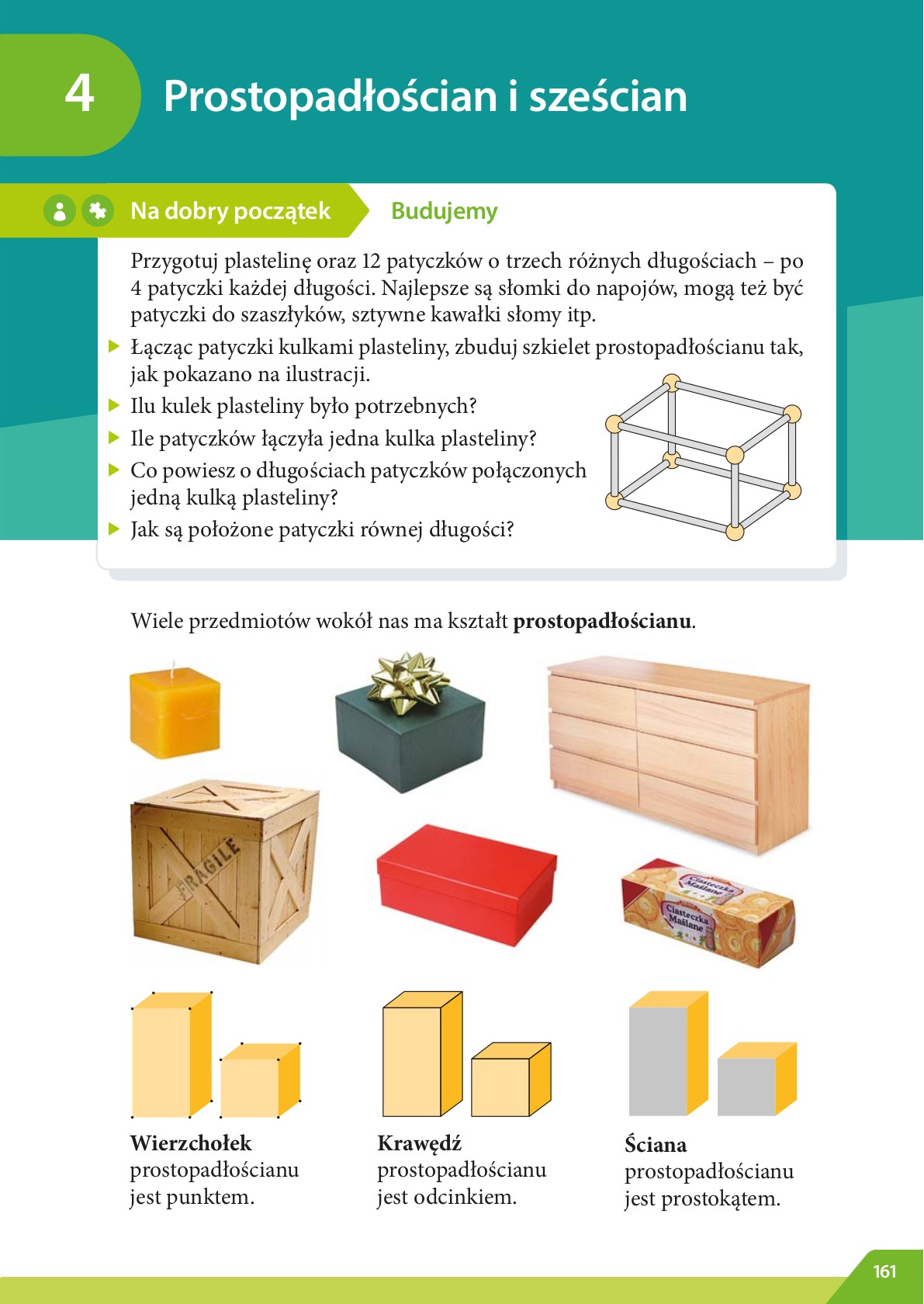 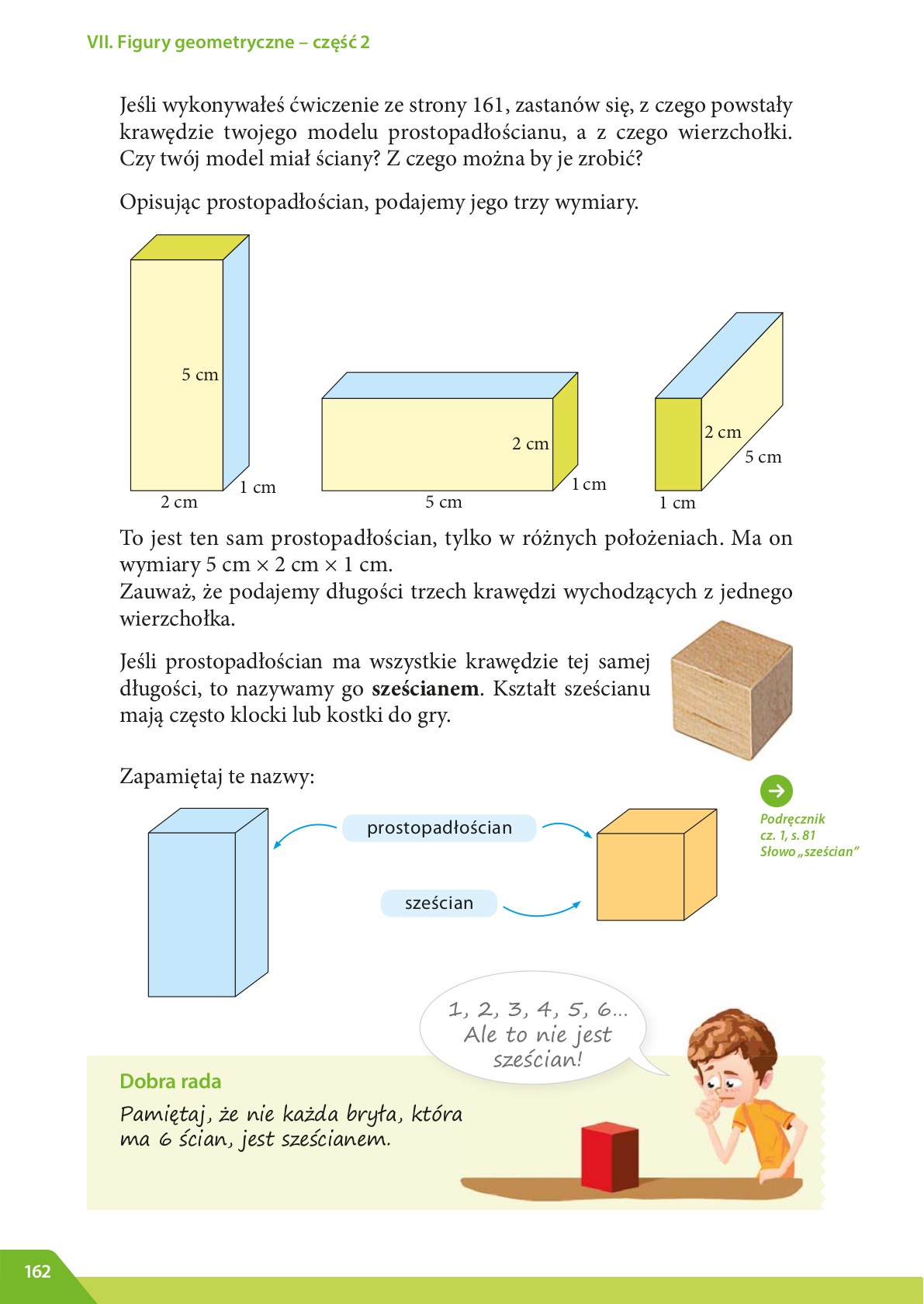 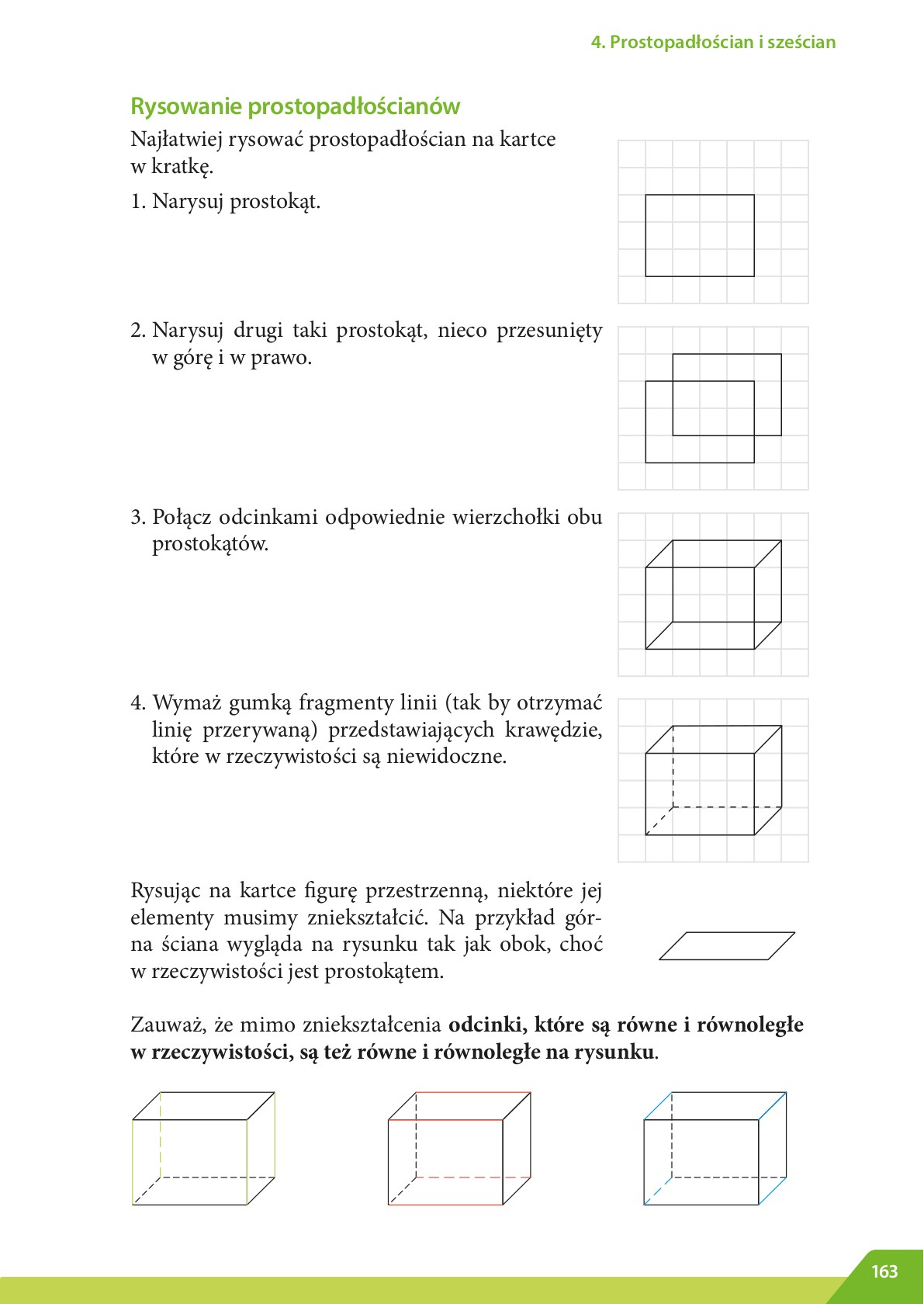 Zadania: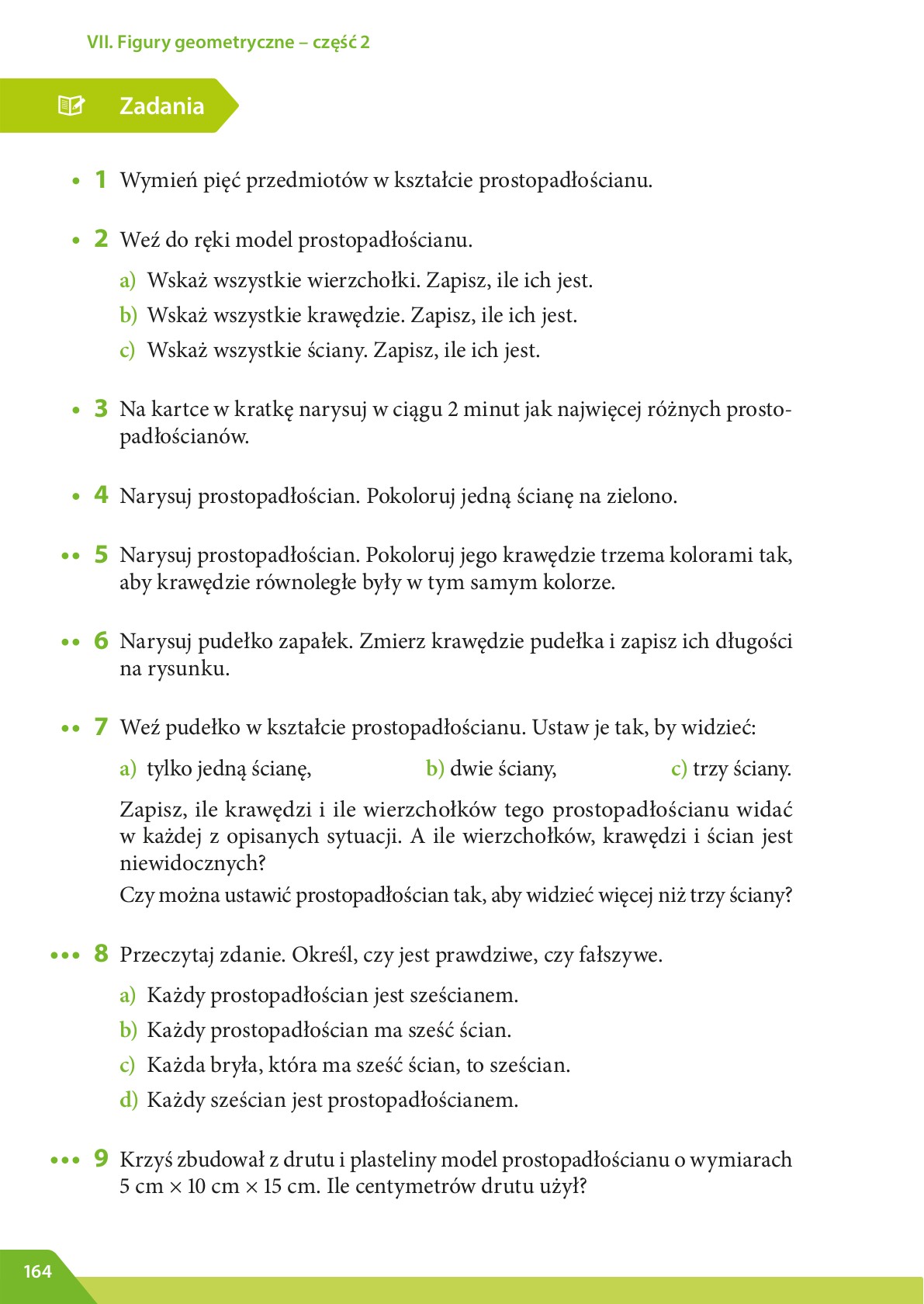 